Hierbij bied ik u de nota naar aanleiding van het verslag inzake het bovenvermelde voorstel aan.De Staatsecretaris van Justitie en Veiligheid,Ankie Broekers Knol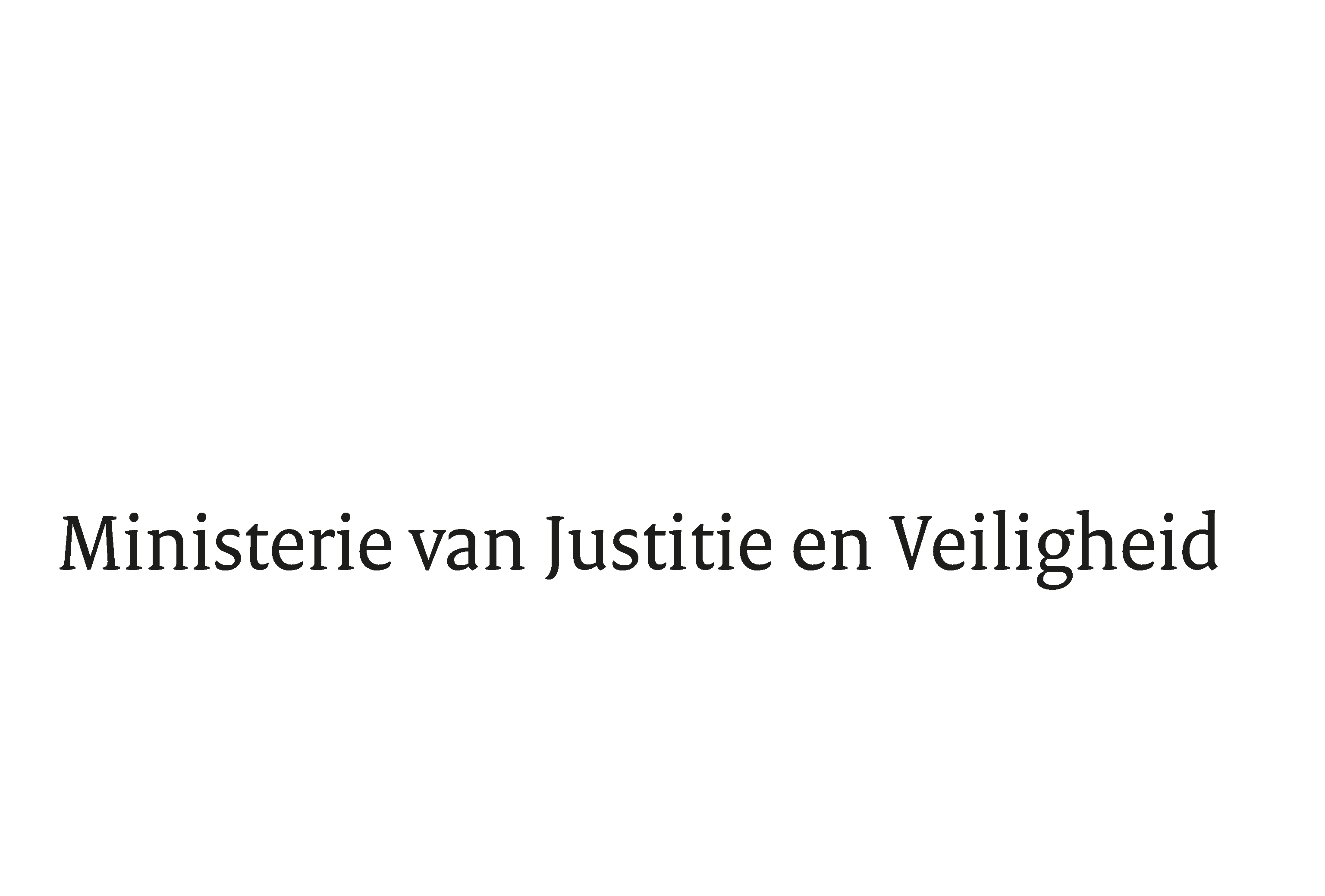 > Retouradres Postbus 20301 2500 EH  Den Haag> Retouradres Postbus 20301 2500 EH  Den HaagAan de Voorzitter van de Tweede Kamer der Staten-GeneraalPostbus 20018 2500 EA  DEN HAAGAan de Voorzitter van de Tweede Kamer der Staten-GeneraalPostbus 20018 2500 EA  DEN HAAGDatum18 juni 2020OnderwerpTijdelijke wet opschorting dwangsommen IND (35476)Directie Wetgeving en Juridische ZakenSector Staats- en BestuursrechtTurfmarkt 1472511 DP  Den HaagPostbus 203012500 EH  Den Haagwww.rijksoverheid.nl/jenvOns kenmerk2876824Bijlage1Bij beantwoording de datum en ons kenmerk vermelden. Wilt u slechts één zaak in uw brief behandelen.